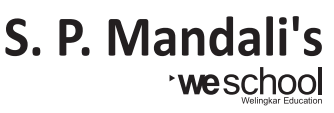 Application Form for Counseling AssociatesName of the Applicant Age Name of the Organization Address1 Address2 Pin code City State Email ID Mobile Number Preferred Location(s) *******